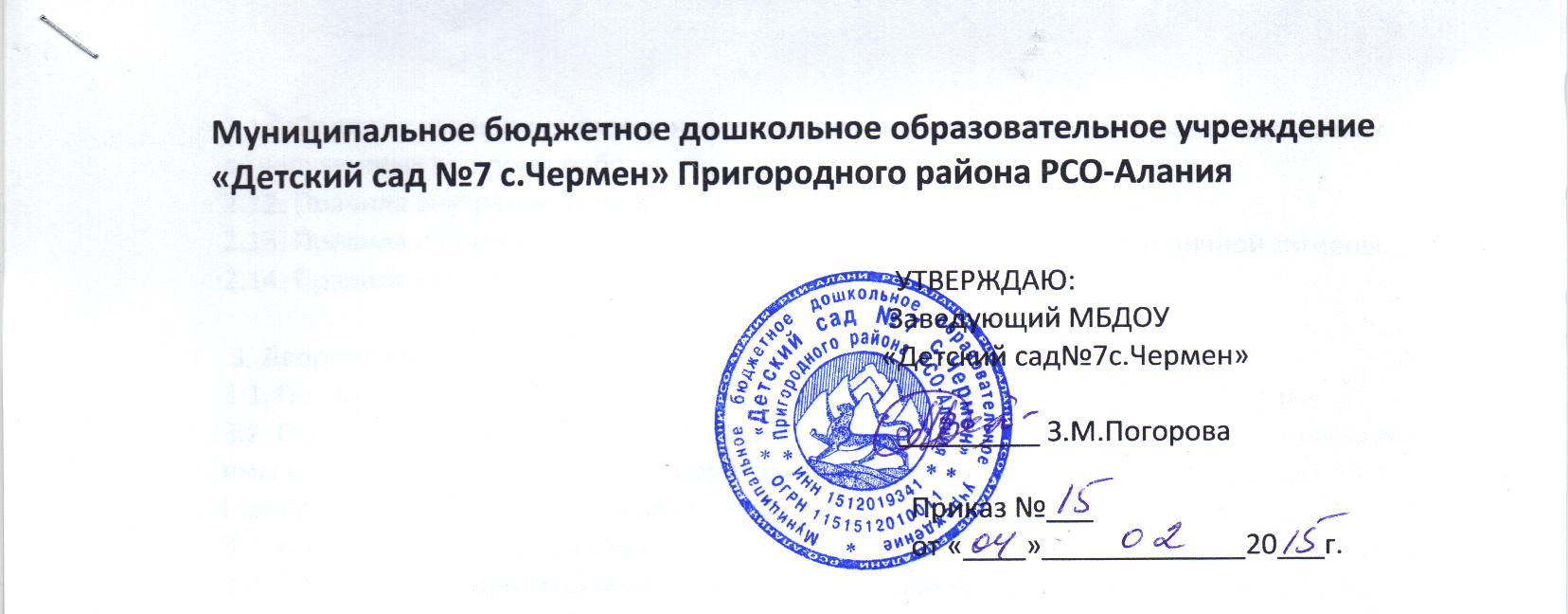 Должностная инструкция музыкального руководителя1. Общие положения1.1.	Настоящая должностная инструкция разработана на основе приказа Министерства здравоохранения и социального развития РФ от 26 августа 2010 г. № 761н «Об утверждении Единого квалификационного справочника должностей руководителей, специалистов и служащих, раздел «Квалификационные характеристики должностей работников образования».1.2.	Музыкальный руководитель назначается и освобождается от должности заведующей МБДОУ .1.3.	Музыкальный руководитель непосредственно подчиняется заместителю заведующей по ВР и заведующей МБДОУ .1.4.	Рабочая неделя составляет 25 часов.1.5.	В своей деятельности руководствуется:—	Конституцией РФ;—	Федеральным законом «Об образовании в Российской Федерации», Конвенцией о правах детей;—	законодательными актами РФ, региона и муниципалитета;—	правилами и нормами охраны труда и противопожарной защиты;—	СанПиН 2.4.1.3049-13 «Санитарно-эпидемиологические требования к устройству, содержанию и организации режима работы дошкольных образовательных организаций»;—	инструкцией по охране жизни и здоровья детей в дошкольной организации;—	Федеральным государственным образовательным стандарте» дошкольного образования;—	приказом Министерства образования и науки РФ от 24 марта 2010 г. № 209 «О порядке аттестации педагогических работников государственных и муниципальных образовательных учреждений»;—	Уставом и другими локальными актами МБДОУ;—	приказами и распоряжениями заведующего;—	настоящей должностной инструкцией, Трудовым договором, Договором с родителями.1.6.	Музыкальный руководитель должен знать:—	приоритетные направления развития образовательной системы РФ, региона и муниципалитета;—	законы и иные нормативные правовые акты, регламентирующие образовательную деятельность;—	Конвенцию ООН о правах ребенка;—	педагогику и психологию, возрастную физиологию, анатомию, санитарию и гигиену;—	индивидуальные и возрастные особенности развития детей, музыкального восприятия, эмоций, моторики и музыкальных возможностей детей разного возраста;—	методы и формы мониторинга музыкально-художественной деятельности воспитанников, приобщения к музыкальному искусству;—	музыкальные произведения детского репертуара;—	современные образовательные музыкальные технологии;—	достижения мировой и отечественной музыкальной культуры;—	методы убеждения, аргументации своей позиции, установления контактов с воспитанниками разного возраста, их родителями (лицами, их заменяющими), педагогическими работниками;—	основы экологии, экономики, социологии, педагогическую этику;—	трудовое законодательство;—	основы работы с текстовыми и графическими редакторами, электронными таблицами, электронной почтой и веб-обозревателями (браузерами), мультимедийным оборудованием, музыкальными редакторами;—	правила внутреннего трудового распорядка образовательной организации;—	правила по охране труда и пожарной безопасности;—	инструкцию по охране жизни и здоровья детей;—	санитарно-эпидемиологические требования к организации образовательного процесса.1.7.	Музыкальный руководитель соблюдает Конвенцию ООН правах ребенка.2. Требования к квалификации2.1.	Музыкальный руководитель должен иметь высшее профессиональное образование или среднее профессиональное образование по направлению подготовки «Образование и педагогика», профессиональное владение техникой исполнения на музыкальном инструменте без предъявления требований к стажу работы.2.2.	Музыкальный руководитель должен обладать основными компетенциями в организации:—	мероприятий, направленных на укрепление здоровья воспитанников и их физическое и музыкально-художественное развитие;—	различных видов деятельности и общения воспитанников;—	образовательной деятельности по реализации основной общеобразовательной программы дошкольного образования (образовательная область «Художественно-эстетическое развитие»);—	взаимодействия с родителями (законными представителями) воспитанников и работниками образовательной организации;—	методического обеспечения реализации содержания образовательной области «Художественно-эстетическое развитие»;—	овладения информационно-коммуникационными технологиями и умением применять их в воспитательно-образовательном процессе.2.3.	На основе приказа Министерства образования и науки РФ от 24 марта 2010 г. № 209 «О порядке аттестации педагогических работников государственных и муниципальных образовательных учреждений» педагогический работник может обратиться в аттестационную комиссию с заявлением о проведении аттестации или установления соответствия уровня их квалификации требованиям, предъявляемым к первой квалификационной категории, имея стаж не менее 2 лет.Первая квалификационная категория может быть установлена педагогическим работникам, которые:—	владеют современными образовательными технологиями и методиками и эффективно применяют их в практической профессиональной деятельности;—	вносят личный вклад в повышение качества образования на основе совершенствования методов обучения и воспитания;—	имеют стабильные результаты освоения обучающимися, воспитанниками образовательных программ и показатели динамики их достижений выше средних в субъекте Российской Федерации.Педагогический работник может обратиться в аттестационную комиссию с заявлением о проведении аттестации или установления соответствия уровня их квалификации требованиям, предъявляемым к высшей квалификационной категории не ранее чем через 2 года после установления первой квалификационной категории.Высшая квалификационная категория может быть установлена педагогическим работникам, которые:—	имеют установленную первую квалификационную категорию;—	владеют современными образовательными технологиями и методиками и эффективно применяют их в практической профессиональной деятельности;—	имеют стабильные результаты освоения обучающимися, воспитанниками образовательных программ и показатели динамики их достижений выше средних в субъекте Российской Федерации, в т.ч. с учетом результатов участия обучающихся и воспитанников во всероссийских, международных олимпиадах, конкурсах, соревнованиях;—	вносят личный вклад в повышение качества образования на основе совершенствования методов обучения и воспитания, инновационной деятельности, в освоение новых образовательных технологий и активно распространяют собственный опыт в области повышения качества образования и воспитания на уровне региона и России.3. Должностные обязанностиМузыкальный руководитель: 3.1. Осуществляет:—	развитие музыкальных способностей и эмоциональной сферы, творческой деятельности воспитанников;—	деятельность по воспитанию, образованию и развитию воспитанников, обеспечивая выполнение общеобразовательной программы образовательной области «Художественно-эстетическое развитие» в соответствии с федеральным государственным образовательным стандартом;—	тщательный присмотр за вверенными ему детьми в строгом соответствии с требованиями инструкции по охране жизни и здоровья детей в музыкальном зале;—	изучение индивидуальных способностей, склонностей и интересов детей в области музыкально-художественной деятельности и музыкального искусства;—	создание благоприятных условий для индивидуального развития и нравственного формирования личности воспитанников, содействие развитию музыкальности детей и способности эмоционально воспринимать музыку;—	сотрудничество с детскими садами и социумом по вопросам музыкального воспитания.3.2.	Определяет:—	направление педагогической деятельности с учетом индивидуальных и возрастных особенностей детей, их творческих способностей, широко используя условия развивающей среды;—	содержание музыкальных занятий с учетом возраста, подготовленности, индивидуальных и психофизических особенностей воспитанников, используя современные формы, способы обучения, образовательные музыкальные технологии, достижения мировой и отечественной музыкальной культуры,3.3.	Обеспечивает:—	выполнение инструкции по охране жизни и здоровья детей во время реализации образовательной области «Художественно-эстетическое развитие»;—	выполнение общеобразовательной программы дошкольного образования (образовательная область «Художественно-эстетическое развитие»);—	стабильные результаты освоения воспитанниками образовательной области «Художественно-эстетическое развитие» и показатели динамики их достижений выше средних .—	индивидуальную комфортность и эмоциональное благополучие каждого ребенка;—	использование музыкальных технологий, возможность самовыражения воспитанников в музыкально-художественной деятельности.3.4.	Владеет:—	современными музыкальными технологиями и методиками и эффективно применяет их в профессиональной деятельности;—	информационно-коммуникационными технологиями и применяет их в воспитательно-образовательном процессе.3.5.	Доводит:—	информацию до воспитателя, педагога-психолога и родителя о продвижении ребенка в освоении образовательной области «Художественно-эстетическое развитие» через различные формы.3.6.	Участвует:—	в разработке образовательной программы образовательной организации;—	в организации и проведении массовых мероприятий с воспитанниками в рамках образовательной программы образовательной организации (музыкальные вечера, развлечения, пение, хороводы, танцы, показ кукольного и теневого театра и иные мероприятия);—	в организации и проведении спортивных мероприятий с воспитанниками, обеспечивая их музыкальное сопровождение;—	в проведении утренней гимнастики с воспитанниками;—	в организации и проведении интегрированных, итоговых и других видов занятий совместно с педагогами, воспитателями и специалистами;—	в организации игровой деятельности во второй половине дня, проводит музыкально-дидактические игры с пением, театрализованные игры, музыкально-ритмические игры;—	в оснащении развивающей предметно-пространственной среды для реализации образовательной области «Художественно-эстетическое развитие» в музыкальном и театральном зале, в групповых помещениях и способствующей развитию инициативы и самовыражения;в проведении родительских собраний и иных форм взаимодействия с семьей;—	в педсоветах и других формах методической работы в организации, методических объединениях, семинарах и других мероприятиях, организуемых научно-методическим центром округа;—	в мониторинговой процедуре:•	в начале учебного года — для определения зоны образовательных потребностей каждого воспитанника;•	в конце года — в выявлении уровня достижений каждым ребенком промежуточных и итоговых показателей освоения образовательной области «Художественно-эстетическое развитие», динамики формирования интегративного качества «Овладевший необходимыми умениями и навыками музыкальной деятельности».3.7.	Вносит личный вклад в повышение качества образования на основе совершенствования методов обучения и воспитания.3.8.	Проявляет выдержку и педагогический такт в общении с детьми и их родителями.3.9.	Поддерживает порядок на своем рабочем месте, в музыкальном зале. Проводит санитарно-гигиеническую обработку игрушек и музыкальных пособий в соответствии с требованиями СанПиН. Бережно использует имущество организации, методическую литературу, пособия.3.10.	Координирует:— работу педагогического персонала и родителей (законных представителей) по вопросам музыкального воспитания детей, определяет направления их участия в развитии музыкальных способностей с учетом индивидуальных и возрастных особенностей воспитанников, а также их творческих способностей;3.11.	Ведет:      —  документацию музыкального руководителя согласно номенклатуре дел в организации в соответствии с приказом.3.12.	Проходит медицинский осмотр строго по графику.3.13.	Осваивает дополнительные профессиональные образовательные программы профессиональной переподготовки или повышения квалификации (в объеме не менее 72 часов) не реже чем каждые 3 года.3.14.	Содействует:—	всестороннему развитию воспитанников через систему кружков, клубов, секций, объединений, организуемых в организации;—	формированию общей культуры личности, социализации, развитию музыкальности детей, способности эмоционально воспринимать музыку.3.15.	Соблюдает:—	права и свободы воспитанников, содержащиеся в Федеральном законе «Об образовании в Российской Федерации», Конвенции о правах ребенка;—	правила и нормы охраны труда и противопожарной защиты, санитарно-гигиенические нормы и требования;—	трудовую дисциплину и правила трудового распорядка.3.16. Обеспечивает:—	охрану жизни и здоровья воспитанников в период образовательного процесса;—	строгое выполнение расписания непосредственно образовательной деятельности;—	выполнение требований руководителя, старшей медсестры, старшего воспитателя, связанные с педагогической работой и охраной жизни и здоровья детей.4. Права4.1.	Музыкальный руководитель имеет права, предусмотренные ТК РФ, Федеральным законом «Об образовании в Российской Федерации», Уставом детского сада, Коллективным договором и другими локальными актами организации.4.2.	Музыкальный руководитель в пределах своей компетенции имеет право:—	принимать участие в работе творческих групп;—	устанавливать деловые контакты со сторонними организациями в рамках своей компетенции;—	вносить предложения по совершенствованию образовательного процесса;—	вносить предложения при разработке образовательной программы и годового плана организации;—	свободно выбирать и использовать методики обучения и воспитания, учебные пособия и материалы в соответствии с общеобразовательной программой, утвержденной организацией;—	представлять свой опыт работы на педагогических советах, методических объединениях, родительских собраниях, отчетных итоговых мероприятиях, и в печатных изданиях специализированной направленности;—	знакомиться с проектами решений руководителя дошкольной организации, касающимися его деятельности;—	требовать от администрации организации создания условий, необходимых для выполнения профессиональных обязанностей;—	участвовать в работе органов самоуправления.4.3.	Повышать свою квалификацию (не реже 1 раза в 3 года).5. Ответственность5.1.	Музыкальный руководитель несет персональную ответственность:—	за ненадлежащее исполнение или неисполнение своих должностных обязанностей, предусмотренных настоящей должностной инструкцией, — в пределах, определенных действующим трудовым законодательством Российской Федерации;—	за жизнь и здоровье воспитанников во время проведения образовательного процесса (реализация образовательной области «Художественно-эстетическое развитие»);—	за нарушение прав и свобод ребенка;—	за правонарушения, совершенные в процессе осуществления своей деятельности, — в пределах, определенных действующим административным, уголовным и гражданским законодательством Российской Федерации;—	за причинение материального ущерба — в пределах, определенных действующим трудовым и гражданским законодательством Российской Федерации.5.2.	В случае нарушения Устава организации, условий коллективного договора, правил внутреннего трудового распорядка, настоящей должностной инструкции, приказов заведующего музыкальный руководитель подвергается дисциплинарным взысканиям в соответствии со статьей 192 ТК РФ.5.3.	За применение методов воспитания, связанных с физическим и (или) психическим насилием над личностью воспитанника, педагог может быть уволен по ст. 336, п. 2 ТК РФ.С инструкцией ознакомлен:__________________________________подпись	                         расшифровка подписи«__» ______________ 20  _ г.